                                                                                                                      “Azərbaycan Xəzər Dəniz Gəmiçiliyi”			                       			 	Qapalı Səhmdar Cəmiyyətinin 					       			“ 01 ”  Dekabr 2016-cı il tarixli		“216” nömrəli əmri ilə təsdiq edilmişdir.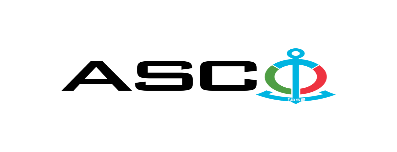 “Azərbaycan Xəzər Dəniz Gəmiçiliyi” Qapalı Səhmdar Cəmiyyəti  ASCO-nun struktur idarələrinə tələb olunan Alternativ enerji mənbələrinə illik texniki xidmətlərin satın alınması məqsədilə açıq müsabiqə elan edir:Müsabiqə №AM025/2024(İddiaçı iştirakçının blankında)AÇIQ MÜSABİQƏDƏ İŞTİRAK ETMƏK ÜÇÜN MÜRACİƏT MƏKTUBU___________ şəhəri                                                                         “__”_______20_-ci il___________№           							                                                                                          ASCO-nun Satınalmalar Komitəsinin Sədricənab C.Mahmudluya,Hazırkı məktubla [iddiaçı podratçının tam adı göstərilir] (nin,nun,nın) ASCO tərəfindən “__________”ın satın alınması ilə əlaqədar elan edilmiş [iddiaçı tərəfindən müsabiqənin nömrəsi daxil edilməlidir]nömrəli açıq  müsabiqədə iştirak niyyətini təsdiq edirik.Eyni zamanda [iddiaçı podratçının tam adı göstərilir] ilə münasibətdə hər hansı ləğv etmə və ya müflislik prosedurunun aparılmadığını, fəaliyyətinin dayandırılmadığını və sözügedən satınalma müsabiqəsində iştirakını qeyri-mümkün edəcək hər hansı bir halın mövcud olmadığını təsdiq edirik. Əlavə olaraq, təminat veririk ki, [iddiaçı podratçının tam adı göstərilir] ASCO-ya aidiyyəti olan şəxs deyildir.Tərəfimizdən təqdim edilən sənədlər və digər məsələlərlə bağlı yaranmış suallarınızı operativ cavablandırmaq üçün əlaqə:Əlaqələndirici şəxs: Əlaqələndirici şəxsin vəzifəsi: Telefon nömrəsi: E-mail: Qoşma: İştirak haqqının ödənilməsi haqqında bank sənədinin əsli – __ vərəq.________________________________                                   _______________________                   (səlahiyyətli şəxsin A.A.S)                                                                                                        (səlahiyyətli şəxsin imzası)_________________________________                                                                  (səlahiyyətli şəxsin vəzifəsi)                                                M.Y.Qeyd: Ödəniş yalnız fakt üzrə qəbul edilir. Digər ödəniş şərtləri qəbul edilməyəcəkdir. Mallar bir dəfəyə tədarük ediləcəkdir.2024 -ci il ərzində “Azərbaycan Xəzər Dəniz Gəmiçiliyi” Qapalı Səhmdar Cəmiyyətinin balansında olan generatorlarda və stabilizatorlarda  nəzərdə tutulan işlərin  görülməsi  üçün  texniki tələblər:İşlərin yerinə yetirilməsi üçün müəssisənin sınaq və təmir sahəsi, texniki avadanlıq bazası, işçi və digər resursları,işçi personallarının bilik və bacarığa malik olmasını təsdiq edən sənədlər ,müvafiq icazələri və təcrübələri təqdim edilməlidir.Subpodratçı cəlb etməklə iştirak etmək qəbul edilmir.Generatorlara texniki qulluğa görə qiymət təklifi vahidinin qiyməti olmaqla istifadə edilən materiallarla birlikdə nəzərdə tutulmalııdır. (Yağ,filterlər,antifriz və.s. mal və xidmət)Texniki qulluq zamanı dəyişilən malların (yağlar,filterlər,antifrizlər və.s.) istehsalçısı və markası  haqqında məlumat  təqdim olunmalıdır.Stabilizatorlara texniki qulluq 6 aydan bir, yəni ildə 2 dəfə, generatorlara texniki qulluq ildə bir dəfə nəzərdə tutulmalıdır.Xidmətin qiyməti hesablanarkən generatorlarda və stabilizatorlarda   il ərzində 24\7 (iş və qeyri iş saatları) olmaqla  baş verəcək qəza va dayanma hallarının operativ şəkildə aradan qaldırılması nəzərə alınmaqla hesablanmalıdır.Qeyri iş saatlarında işə cəlb edilməyə görə əlavə ödəniş nəzərdə tutulmur.Texniki qəzaların bərpası zamanı istifadə ediləcək mal-materiallar Sifarişçi tərəfindən təmin edilir və işlərin yerinə yetirilməsi xidmətinə görə ödəniş nəzərdə tutulmur.Nəzərdə tutulmuş planlı və plandan kənar texniki xidmət işlərinin yerinə yetirilməsi ASCO tərəfindən sifarişlər əsasında yerinə yetirilməlidir.Generatorlarda xidmət işlərinin yerinə yetirilməsininREQLAMENTİ:Mühərrik hissəsinin qayışlarının, radiatorunun, havalandırma sisteminin, yanacaq və su borularının, dinamonun sazlığının yoxlanılması, yağ və su səviyyəsinin yoxlanılması. Generatorun alternator və beyin hissəsindəki kabelləşməsində ola biləcək boşluqların və nasazlıqların, elektron sistemin sazlığının yoxlanılması.Generatorun yağ, yanacaq, hava, su filterlərinin və antifrizin  dəyişdirilməsi.İdarəetmə kartının yoxlanılması və proqram təminatı. Akkumlyatorların yoxlanılması, ehtiyac olduqda akkumlyator suyunun əlavə olunması.Ehtiyyatın qəza-qoşulma panelinin işçi vəziyyətinin yoxlanılması və nasazlıqların aradan qaldırılması.Generatorun test vəziyyətində  işə buraxılması.Generatorlarda xidmət işlərinin yerinə yetirilməsininREQLAMENTİ:Mühərrik hissəsinin qayışlarının, radiatorunun, havalandırma sisteminin, yanacaq və su borularının, dinamonun sazlığının yoxlanılması, yağ və su səviyyəsinin yoxlanılması. Generatorun alternator və beyin hissəsindəki kabelləşməsində ola biləcək boşluqların və nasazlıqların, elektron sistemin sazlığının yoxlanılması.Generatorun yağ, yanacaq, hava, su filterlərinin və antifrizin  dəyişdirilməsi.İdarəetmə kartının yoxlanılması və proqram təminatı. Akkumlyatorların yoxlanılması, ehtiyac olduqda akkumlyator suyunun əlavə olunması.Ehtiyyatın qəza-qoşulma panelinin işçi vəziyyətinin yoxlanılması və nasazlıqların aradan qaldırılması.Generatorun test vəziyyətində  işə buraxılması.Qeyd: Təmir işlərində lazım olan ehtiyyat hissələr (yağ, yanacaq, hava, su               filterləri və antifriz istisna olmaqla  )Sifarişçi tərəfindən təmin edilir.Reqlamentdə qeyd edilən  işlər ildə bir dəfə və ya generatorun işləmə saatına               uyğun olaraq  yerinə yetirilməlidir.                                        Texniki suallarla bağlı:Nazim RəsulovTel: +99450 2209076E-mail: Nazim.rasulov@asco.az    Müsabiqədə qalib elan olunan iddiaçı şirkət ilə satınalma müqaviləsi bağlanmamışdan öncə ASCO-nun Satınalmalar qaydalarına uyğun olaraq iddiaçının yoxlanılması həyata keçirilir.     Həmin şirkət bu linkə http://asco.az/sirket/satinalmalar/podratcilarin-elektron-muraciet-formasi/ keçid alıb xüsusi formanı doldurmalı və ya aşağıdakı sənədləri təqdim etməlidir:Şirkətin nizamnaməsi (bütün dəyişikliklər və əlavələrlə birlikdə)Kommersiya hüquqi şəxslərin reyestrindən çıxarışı (son 1 ay ərzində verilmiş)Təsisçi hüquqi şəxs olduqda, onun təsisçisi haqqında məlumatVÖEN ŞəhadətnaməsiAudit olunmuş mühasibat uçotu balansı və ya vergi bəyannaməsi (vergi qoyma sistemindən asılı olaraq)/vergi orqanlarından vergi borcunun olmaması haqqında arayışQanuni təmsilçinin şəxsiyyət vəsiqəsiMüəssisənin müvafiq xidmətlərin göstərilməsi/işlərin görülməsi üçün lazımi lisenziyaları (əgər varsa)Qeyd olunan sənədləri təqdim etməyən və ya yoxlamanın nəticəsinə uyğun olaraq müsbət qiymətləndirilməyən şirkətlərlə müqavilə bağlanılmır və müsabiqədən kənarlaşdırılır. Müsabiqədə iştirak etmək üçün təqdim edilməli sənədlər:Müsabiqədə iştirak haqqında müraciət (nümunə əlavə olunur);İştirak haqqının ödənilməsi barədə bank sənədi;Müsabiqə təklifi; Malgöndərənin son bir ildəki (əgər daha az müddət fəaliyyət göstərirsə, bütün fəaliyyət dövründəki) maliyyə vəziyyəti barədə bank sənədi;Azərbaycan Respublikasında vergilərə və digər icbari ödənişlərə dair yerinə yetirilməsi vaxtı keçmiş öhdəliklərin, habelə son bir il ərzində (fəaliyyətini dayandırdığı müddət nəzərə alınmadan) vergi ödəyicisinin Azərbaycan Respublikasının Vergi Məcəlləsi ilə müəyyən edilmiş vəzifələrinin yerinə yetirilməməsi hallarının mövcud olmaması barədə müvafiq vergi orqanlarından arayış.İlkin mərhələdə müsabiqədə iştirak haqqında müraciət (imzalanmış və möhürlənmiş) və iştirak haqqının ödənilməsi barədə bank sənədi (müsabiqə təklifi istisna olmaqla) ən geci 13 fevral 2024-cü il, Bakı vaxtı ilə saat 17:00-a qədər Azərbaycan, rus və ya ingilis dillərində “Azərbaycan Xəzər Dəniz Gəmiçiliyi” Qapalı Səhmdar Cəmiyyətinin ( “ASCO” və ya “Satınalan təşkilat”) yerləşdiyi ünvana və ya Əlaqələndirici Şəxsin elektron poçtuna göndərilməlidir, digər sənədlər isə müsabiqə təklifi zərfinin içərisində təqdim edilməlidir.   Satın alınması nəzərdə tutulan mal, iş və xidmətlərin siyahısı (təsviri) əlavə olunur.İştirak haqqının məbləği və Əsas Şərtlər Toplusunun əldə edilməsi:Müsabiqədə iştirak etmək istəyən iddiaçılar aşağıda qeyd olunmuş məbləğdə iştirak haqqını ASCO-nun bank hesabına ödəyib (ödəniş tapşırığında müsabiqə keçirən təşkilatın adı, müsabiqənin predmeti dəqiq göstərilməlidir), ödənişi təsdiq edən sənədi birinci bölmədə müəyyən olunmuş vaxtdan gec olmayaraq ASCO-ya təqdim etməlidir. Bu tələbləri yerinə yetirən iddiaçılar satınalma predmeti üzrə Əsas Şərtlər Toplusunu elektron və ya çap formasında əlaqələndirici şəxsdən elanın IV bölməsində göstərilən tarixədək həftənin istənilən iş günü saat 09:00-dan 18:00-a kimi ala bilərlər.İştirak haqqının məbləği (ƏDV-siz):00 Azn.(Bu müsabiqə üçün ödəniş nəzərdə tutulmamışdır).Iştirak haqqı manat və ya ekvivalent məbləğdə ABŞ dolları və AVRO ilə ödənilə bilər.  Hesab nömrəsi: İştirak haqqı ASCO tərəfindən müsabiqənin ləğv edilməsi halı istisna olmaqla, heç bir halda geri qaytarılmır.Müsabiqə təklifinin təminatı :Müsabiqə təklifi üçün təklifin qiymətinin azı 1 (bir) %-i həcmində bank təminatı (bank qarantiyası) tələb olunur. Bank qarantiyasının forması Əsas Şərtlər Toplusunda göstəriləcəkdir. Bank qarantiyalarının əsli müsabiqə zərfində müsabiqə təklifi ilə birlikdə təqdim edilməlidir. Əks təqdirdə Satınalan Təşkilat belə təklifi rədd etmək hüququnu özündə saxlayır. Qarantiyanı vermiş maliyyə təşkilatı Azərbaycan Respublikasında və/və ya beynəlxalq maliyyə əməliyyatlarında qəbul edilən olmalıdır. Satınalan təşkilat etibarlı hesab edilməyən bank qarantiyaları qəbul etməmək hüququnu özündə saxlayır.Satınalma müsabiqəsində iştirak etmək istəyən şəxslər digər növ təminat (akkreditiv, qiymətli kağızlar, satınalan təşkilatın müsabiqəyə dəvət sənədlərində göstərilmiş xüsusi hesabına  pul vəsaitinin köçürülməsi, depozitlər və digər maliyyə aktivləri) təqdim etmək istədikdə, təminat növünün mümkünlüyü barədə Əlaqələndirici Şəxs vasitəsilə əvvəlcədən ASCO-ya sorğu verməlidir və razılıq əldə etməlidir. Müqavilənin yerinə yetirilməsi təminatı satınalma müqaviləsinin qiymətinin 5 (beş) %-i məbləğində tələb olunur.Hazırki satınalma əməliyyatı üzrə Satınalan Təşkilat tərəfindən yalnız malların anbara təhvil verilməsindən sonra ödənişinin yerinə yetirilməsi nəzərdə tutulur, avans ödəniş nəzərdə tutulmamışdır.Müsabiqə təklifinin təqdim edilməsinin son tarixi və vaxtı:Müsabiqədə iştirak haqqında müraciəti və iştirak haqqının ödənilməsi barədə bank sənədini birinci bölmədə qeyd olunan vaxta qədər təqdim etmiş iştirakçılar, öz müsabiqə təkliflərini bağlı zərfdə (1 əsli və 1 surəti olmaqla) 20 fevral 2024-ci il, Bakı vaxtı ilə saat 17:00-a qədər ASCO-ya təqdim etməlidirlər.Göstərilən tarixdən və vaxtdan sonra təqdim olunan təklif zərfləri açılmadan geri qaytarılacaqdır.Satınalan təşkilatın ünvanı:Azərbaycan Respublikası, Bakı şəhəri, AZ1029 (indeks),Mikayıl Useynov 2, ASCO-nun Satınalmalar Komitəsi.Əlaqələndirici şəxs:Rahim AbbasovASCO-nun Satınalmalar Departameninin təchizat işləri üzrə mütəxəssisiTelefon nömrəsi: +99450 2740277Elektron ünvan: rahim.abbasov@asco.az, tender@asco.azHüquqi məsələlər üzrə:Telefon nömrəsi: +994 12 4043700 (daxili: 1262)Elektron ünvan: tender@asco.az Müsabiqə təklif zərflərinin açılışı tarixi, vaxtı və yeri:Zərflərin açılışı 21 fevral 2024-cü il tarixdə, Bakı vaxtı ilə saat 14:00-da  elanın V bölməsində göstərilmiş ünvanda baş tutacaqdır. Zərflərin açılışında iştirak etmək istəyən şəxslər iştirak səlahiyyətlərini təsdiq edən sənədi (iştirakçı hüquqi və ya fiziki şəxs tərəfindən verilmiş müvafiq etibarnamə) və şəxsiyyət vəsiqələrini müsabiqənin baş tutacağı tarixdən ən azı yarım saat qabaq Satınalan Təşkilata təqdim etməlidirlər.Müsabiqənin qalibi haqqında məlumat:Müsabiqə qalibi haqqında məlumat ASCO-nun rəsmi veb-səhifəsinin “Elanlar” bölməsində yerləşdiriləcəkdir.Avadanlığın adıQuraşdırıldığı yerMarkasıSeriya nömrəsiGücükvaSayı ədədDNDDNDDNDDNDDNDDNDDizel GeneratorXətai r.DND ərazisiTeksan TJ,doosan p222,LE-S080824446951Dizel GeneratorXətai r.DND ərazisiAksa APD 33A,ACSA ASM317003768301Gərginlik stabilizatoru  Xətai r.DND ərazisi“Çetinkaya”BS3306215022501Gərginlik stabilizatoru  Xətai r.DND ərazisi“Çetinkaya”BS330621501601Gərginlik stabilizatoruXətai r.DND ərazisiJETTB12737301XDNDXDNDXDNDXDNDXDNDXDNDDizel Generator  Xətai r.Liman bazaAksaEAYQD1020827701Dizel Generator  Xətai r.Liman bazaGenpover09040042221Dizel Generator  Xətai r.Liman bazaGDG10693581Dizel Generator  Xəzər r.Pirallahı sahəsi,  “Şimal”  körpüsüAksa  EDİOA3203212751Dizel Generator  Xəzər r.Pirallahı sahəsi,  “Damba”  körpüsüTrio Generator16402751Dizel Generator  Nəsimi r.RadiomərkəzKJA1509A22001751Dizel Generator  Səbail.rBulvar ərazisiCaterpiller00017197096801Gərginlik stabilizatoru  Xətai.r Liman bazaJETT, 380 VYoxdur10001Gərginlik stabilizatoru  Sahil qəsəbəsi Qaradağ sahəsi“Çetinkaya”BS3306245034001Gərginlik stabilizatoru  Nəsimi r.radiomərkəz“Çetinkaya”B3308215331501“Zığ” GTZ“Zığ” GTZ“Zığ” GTZ“Zığ” GTZ“Zığ” GTZ“Zığ” GTZDizel Generator  Xətayi r.“Zığ” GTTZ ərazisiAksa APD 1000C,Gummins İD63032,Model:KTA38-G2A4121245410001Dizel Generator  Xətayi r. “Zığ” GTTZ ərazisiAksa APD 1000C,Gummins İD63032,Model:KTA38-G2A4121114210001Dizel Generator  Xətayi r. “Zığ” GTTZ ərazisiGrathos CDD 660,Doosan,Model:P2221 E-SEAYOB 2028316601“Bibiheybət” GTZ“Bibiheybət” GTZ“Bibiheybət” GTZ“Bibiheybət” GTZ“Bibiheybət” GTZ“Bibiheybət” GTZDizel Generator  Səbail r.“Bibiheybət” GTZ Üzən tərsanə sahəsiAksa AC1100K2539472811002Dizel Generator  Səbayıl r. “Bibiheybət” GTZ ərazisiAksa,DOOSAN P 222LE-11EAYQD3050857701Dizel Generator  Səbayıl r. “Bibiheybət” GTZ  Üzən tərsanə sahəsiAksaDOOSAN P 158LE-1EAZOB4130594102Dizel Generator  Səbayıl r. “Bibiheybət” GTZ  təxliyyə sahəsiAKSACROVN KRAFT CKX4D39TDEO20642701Gərginlik stabilizatoru  Səbayıl r. “Bibiheybət” GTZ ərazisiDefender dsp15113302011396201İXİİXİİXİİXİİXİİXİDizel GeneratorTəlim-Tədris mərkəzi“Aksa”DoosanModel: P126 TİSeriya № EDİOA5438563212312751Dizel GeneratorTəlim-Tədris mərkəzi“Aksa”DoosanModel: P126 TİSeriya № EDİOA 321231EDİOA5438562751Dizel Generator  “Dənizçi” İstirahət mərkəzi (Xaçmaz rayonu)Volvo penta Model: 405BSİ.TAD1230G360Seriya № 2 120 2378660119893601Dizel Generator  “Dənizçi” İstirahət mərkəzi (Xaçmaz.r)AksaModel:GV78314EAPD170,GV78314E1701Dizel Generatorİstehsalat Xidmətləri idarəsi (Server)AksaModel: Y17036281Y17036281,APD70A    701  Gərginlik stabilizatoru  Təlim-Tədris mərkəzi        “Jett”-50026904   500    1Gərginlik stabilizatoru  Təlim-Tədris mərkəzi        “Jett” Servo requlyator32845   500    1№MeyarlarBal1Müsabiqə təklifinin dəyəri:Eyni zamandaən aşağı qiymət təklif etmiş iddiaçı üçündigər Müsabiqə təklifləri aşağıdakı formulaya əsasən qiymətləndiriləcəkdir:QGB = TMQ/İTQ x 90QGB – qiymətləndirməyə görə bal TMQ – təkliflərin minimum qiyməti      İTQ – iddiaçının təklif qiyməti 90904Müvafiq sahə üzrə təcrübə:2 ilə qədər2 ildən yuxarı010